Muut tutkimukset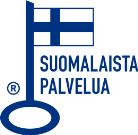 Potilaan nimiPotilaan nimiOs/pklHuoneHenkilötunnusHenkilötunnusLisätiedotLisätiedotPvm.KloLisätiedotLisätiedot  2474B -PVK+T  4587P -AFOS  1471P -Gluk  55043B -PVK+Ne  1024P -ALAT  4592P -Bil  55045aB -VeKaasL 55019B -Vr+VrAb1  4586P -Alb  55046vB -VeKaasL  4577P -VRAb-O  4589P -Amyl  55047cB -VeKaasL  3015E -Coomb-O  4597P -GT 2935B -Xkoe  4594P -CRP  4532P -TNT1) Tutkimus sisältää E -ABORh:n 1) Tutkimus sisältää E -ABORh:n   1999P -K  4760P -ProBNP    ja P -VRAb-O:n.    ja P -VRAb-O:n.  3622P -Na  4525P -CK-MBm  4113P -FIDD  4600P -Krea  4520P-INR  4533P- Uraat 2019S –Ca-ion  4598P -Ca 3673P -Ca-ion  2703Ps -StrVi  4517P -CK  3635Ps -StrAAg  4515 fP -Kol  50281P -hCG  4568fP -Trigly  1155U -BaktVi  4534P -Urea  1153B -BaktVi  1881U -KemSeul  1940U -SolutNämä tutkimukset otetaan samaan putkeen, putkeen merkintä P -CobasNämä tutkimukset otetaan samaan putkeen, putkeen merkintä P -Cobas  1070fB -NH-ion  4221U -Huum-OU -Huum-O  2360S –MonAb-O  54963-InABRSV-InABRSV  54005S -PuumPik  54325-InABCV19-InABCV19Kl:n numeroLyhenneKl. numeroLyhenne